ПРАВИТЕЛЬСТВО САМАРСКОЙ ОБЛАСТИРАСПОРЯЖЕНИЕот 29 марта 2024 г. N 111-рО РЕАЛИЗАЦИИ ПРОЕКТОВ ШКОЛЬНОГО И МОЛОДЕЖНОГО ИНИЦИАТИВНОГОБЮДЖЕТИРОВАНИЯ В ОБРАЗОВАТЕЛЬНЫХ ОРГАНИЗАЦИЯХСАМАРСКОЙ ОБЛАСТИВ соответствии с Федеральным законом "Об образовании в Российской Федерации", со статьей 4 Закона Самарской области "Об основах инициативного бюджетирования в Самарской области" в целях вовлечения обучающихся общеобразовательных организаций и профессиональных образовательных организаций Самарской области в решение вопросов расходования части средств бюджета учреждений для улучшения окружающей предметной среды, организации актуальных мероприятий, проектной деятельности, повышения финансовой грамотности и гражданской активности обучающихся:1. Утвердить прилагаемое Положение о реализации проектов школьного и молодежного инициативного бюджетирования в образовательных организациях Самарской области.2. Контроль за выполнением настоящего распоряжения возложить на министерство образования и науки Самарской области.3. Опубликовать настоящее распоряжение в средствах массовой информации.4. Настоящее распоряжение вступает в силу со дня его официального опубликования.И.о. первого вице-губернатора - председателяПравительства Самарской областиН.И.КАТИНАУтвержденораспоряжениемПравительства Самарской областиот 29 марта 2024 г. N 111-рПОЛОЖЕНИЕО РЕАЛИЗАЦИИ ПРОЕКТОВ ШКОЛЬНОГО И МОЛОДЕЖНОГО ИНИЦИАТИВНОГОБЮДЖЕТИРОВАНИЯ В ОБРАЗОВАТЕЛЬНЫХ ОРГАНИЗАЦИЯХСАМАРСКОЙ ОБЛАСТИ1. Общее положениеНастоящее Положение о реализации проектов школьного и молодежного инициативного бюджетирования в образовательных организациях Самарской области (далее - проекты) разработано в соответствии с Законом Самарской области от 29.12.2020 N 148-ГД "Об основах инициативного бюджетирования в Самарской области".2. Социальная миссия, цели и задачи школьного и молодежногоинициативного бюджетирования (далее - ШМИБ)Социальной миссией ШМИБ является вовлечение участников образовательных отношений в общественные изменения, затрагивающие различные элементы инфраструктуры образовательной организации, повышение их активности в выдвижении предложений для принятия бюджетных решений, позволяющих изменить к лучшему территорию и инфраструктуру образовательных организаций Самарской области.Целью ШМИБ является вовлечение образовательного сообщества: руководства образовательной организации, педагогов, родителей (законных представителей), обучающихся в инициативные процессы, в принятие бюджетных решений, направленных на улучшение материально-технической базы образовательной организации, повышение комфортности условий для организации образовательного процесса.Задачами ШМИБ являются:создание условий для вовлечения обучающихся к активному участию в разработке и реализации детских и молодежных инициатив;решение вопросов расходования бюджета образовательной организации;обучение детей и молодежи различным аспектам функциональной грамотности;перестраивание деятельности управляющего совета образовательной организации (совета учреждения) (далее - Совет) и вовлечение Совета в более активное принятие бюджетных решений и обеспечение осуществления инициативного бюджетирования.Координатором ШМИБ является региональный центр финансовой грамотности населения в Самарской области государственного бюджетного образовательного учреждения дополнительного образования детей Центра развития творчества детей и юношества "Центр социализации молодежи".3. Порядок реализации школьного и молодежного инициативногобюджетирования в образовательных организацияхСамарской области3.1. Образовательная организация Самарской области, принявшая решение об участии в реализации проектов, разрабатывает план мероприятий по реализации проектов в соответствии с приложением 1 к настоящему Положению.3.2. Запуск ШМИБ в образовательной организации начинается со старта кампании по выдвижению проектных идей и разработке проектов.Проекты выдвигают школьные и студенческие команды, участниками которых являются обучающиеся в возрасте от 14 лет и старше. Команды могут быть сформированы как внутри одного класса (группы), так и из обучающихся классов одной параллели (курса).Информационную кампанию в образовательной организации проводит Штаб ШМИБ (далее - Штаб) через различные формы деятельности. Штаб - детский или молодежный совещательный орган, созданный при Совете в целях реализации отдельных процедур ШМИБ.В состав Штаба могут входить активисты органов ученического или студенческого самоуправления, а также творческие, талантливые и инициативные обучающиеся, делегированные решением органов ученического или студенческого самоуправления.Штаб формируется в составе председателя, заместителя председателя, секретаря и членов Штаба.Информационная кампания осуществляется с помощью различных форм информационного контента и каналов коммуникации инициативными группами с целью привлечения сторонников продвижения конкретных инициатив среди целевых групп ШМИБ в образовательной организации.3.3. По окончании этапа выдвижения проектных идей осуществляется отбор проектных инициатив. Участники команд образовательных организаций передают оформленные проекты на техническую и финансовую экспертизу.Для проведения технической и финансовой экспертизы формируется экспертная группа с привлечением администрации и педагогов образовательной организации, родителей (законных представителей), социальных партнеров и др.После экспертизы проектов и их доработки (при необходимости) команды образовательной организации готовят проекты к презентации. Окончательная версия проекта подается в Штаб по форме, представленной в приложении 2 к настоящему Положению.3.4. Презентация проектов, которые выносятся на итоговое голосование, может осуществляться через информационные плакаты, стенгазеты, специализированный сайт или социальные сети, а также через открытые мероприятия для детального ознакомления участников предстоящего голосования. Форматы для проведения открытых встреч могут быть различными: панельная дискуссия, дебаты, презентация проектов на общем собрании.3.5. Общее итоговое голосование по проектам организовывает и проводит Совет.Председатель Совета заблаговременно информирует участников голосования о дате, месте и времени проведения голосования, а также о правилах учета голосов. Уполномоченное лицо Совета готовит списки участников голосования.Каждый участник может проголосовать только за два проекта из перечня проектов, вынесенных на голосование (поставить не более двух отметок в бюллетене).Голосование может проводиться в течение одного или нескольких дней. Опечатанная урна для голосования устанавливается в помещении учреждения, удобном для посещения всеми участниками. Выдача бюллетеней осуществляется представителями Совета. Каждому участнику голосования, включенному в список, может быть выдан только один бюллетень. Участник голосования ставит подпись в реестре, подтверждая факт получения бюллетеня. Участниками голосования могут быть обучающиеся 7 - 11 классов, студенты 1 - 4 курсов, работники образовательной организации, родители (законные представители).Возможность принять участие в голосовании предоставляется также обучающимся 1 - 6 классов. При этом все обучающиеся, изъявившие желание проголосовать за проекты, вносятся в дополнительный список.Подсчет голосов по итогам голосования осуществляют члены Совета. Итоги голосования оформляются протоколом заседания Совета, к которому прилагается ранжированный список проектов, включающий название проекта и число поданных за него голосов.3.6. Проект, набравший наибольшее количество голосов по итогам голосования, признается победителем (далее - проект-победитель).3.7. Проект-победитель передается руководителю образовательной организации, который в соответствии с законодательством обеспечивает реализацию предусмотренных проектом мероприятий в установленный срок.4. Основные требования к реализации проектов-победителей4.1. Проект-победитель должен быть реализован до конца текущего учебного года.4.2. Основные направления выдвигаемых обучающимися проектных идей:проведение мероприятий по обновлению материально-технической базы образовательной организации, оформлению образовательных пространств;проведение культурно-массовых мероприятий;приобретение оборудования, техники и материалов;проведение мероприятий экологической направленности, мероприятий по благоустройству территории;проведение мероприятий по обеспечению безопасности и улучшению предметной среды.4.3. Не допускается использование средств:на направления, не предусмотренные пунктом 4.2 настоящего Положения;на проекты, реализация которых направлена на удовлетворение интересов отдельных этнических групп, и создает риск межэтнических конфликтов.4.4. Финансовое обеспечение проектов-победителей осуществляется образовательными организациями в рамках общих показателей планов финансово-хозяйственной деятельности учреждений.4.5. На реализацию проекта-победителя министерство образования и науки Самарской области (далее - министерство) предоставляет субсидию государственной образовательной организации Самарской области, подведомственной министерству (далее - ГОО), которая включена в перечень участников реализации проектов в ГОО, утвержденный распоряжением министерства на текущий год (далее - перечень).Включение в перечень осуществляется на основании заявки ГОО при условии соответствия ГОО следующим критериям:ГОО не получала субсидию из областного бюджета на реализацию проекта-победителя в течение трех лет, предшествующих отбору в текущем году;численность обучающихся ГОО составляет не менее 300 человек;наличие в ГОО действующего центра детских или молодежных или студенческих инициатив при условии эффективности его деятельности.Деятельность центра детских или молодежных или студенческих инициатив признается эффективной, если в текущем учебном году в ГОО не менее 10% обучающихся реализовали свои идеи и инициативы, и по инициативе обучающихся проведено не менее 20 мероприятий, акций.Заявка ГОО в произвольной форме, подписанная руководителем ГОО с проставлением печати учреждения, подается в министерство в срок до 1 апреля текущего года с приложением портфолио, подтверждающим эффективность деятельности центра детских, или молодежных, или студенческих инициатив. Портфолио должно содержать локальные акты ГОО, протоколы заседаний, информационные справки о результатах проведения мероприятий, сертификаты или дипломы участия (копии), фотоотчеты и ссылки на открытые источники информации о проведении мероприятий.4.6. Размер предоставляемой ГОО субсидии на реализацию проекта-победителя не превышает 100000 (ста тысяч) рублей.4.7. Основаниями для отказа включения ГОО в перечень являются:несоответствие ГОО требованиям критериев;недостоверность информации, содержащейся в заявке, представленной ГОО.4.8. По результатам положительного рассмотрения заявки министерство принимает решение о включении ГОО в перечень, которое оформляется распоряжением министерства и доводится до сведения ГОО.Информация об отказе включения ГОО в перечень доводится до сведения ГОО письменно.5. Рабочие органы ШМИБ5.1. Функции Совета в реализации процедур ШМИБ:а) участие в подготовке, обсуждении и согласовании локальных актов о реализации ШМИБ в образовательной организации;б) установление порядка привлечения и направления расходования финансовых и материальных средств из внебюджетных источников для реализации проектов;в) создание, организация и координация деятельности Штаба;г) обеспечение организации и проведения голосования по выбору инициативных проектов-победителей;д) принятие решений:об участии образовательной организации в реализации ШМИБ в текущем году;об итогах голосования по выбору инициативных проектов-победителей.5.2. Функции Штаба:а) участие в подготовке и распространении учебных, методических и информационных материалов, необходимых для проведения процедур ШМИБ;б) обеспечение приема, учета, обработки, хранения проектных предложений, поступающих от участников ШМИБ;в) обеспечение информационно-консультационного сопровождения участников при подготовке и реализации процедур ШМИБ;г) организация проведения технической, экономической и правовой экспертизы проектов команд образовательных организаций. Осуществление взаимодействия с экспертами образовательной организации и обеспечение конструктивного взаимодействия участников по доработке проектов и подготовке итоговых презентаций;д) содействие в проведении итогового голосования в образовательной организации.Приложение 1к Положениюо реализации проектов школьного и молодежного инициативногобюджетирования в образовательных организацияхСамарской областиПЛАНМЕРОПРИЯТИЙ ПО РЕАЛИЗАЦИИ ПРОЕКТОВ ШКОЛЬНОГО И МОЛОДЕЖНОГОИНИЦИАТИВНОГО БЮДЖЕТИРОВАНИЯ В ОБРАЗОВАТЕЛЬНОЙ ОРГАНИЗАЦИИСАМАРСКОЙ ОБЛАСТИПриложение 2к Положениюо реализации проектов школьного и молодежного инициативногобюджетирования в образовательных организацияхСамарской областиОБРАЗЕЦОФОРМЛЕНИЯ ПРОЕКТА ШКОЛЬНОГО И МОЛОДЕЖНОГО ИНИЦИАТИВНОГОБЮДЖЕТИРОВАНИЯ В ОБРАЗОВАТЕЛЬНОЙ ОРГАНИЗАЦИИСАМАРСКОЙ ОБЛАСТИ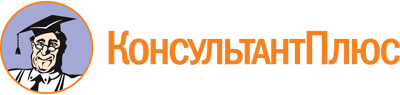 Распоряжение Правительства Самарской области от 29.03.2024 N 111-р
"О реализации проектов школьного и молодежного инициативного бюджетирования в образовательных организациях Самарской области"Документ предоставлен КонсультантПлюс

www.consultant.ru

Дата сохранения: 08.06.2024
 N п/пНаименование мероприятияПериод реализации мероприятий1.Организационно-методическая подготовка к запуску школьного и молодежного инициативного бюджетирования (далее - ШМИБ) в образовательной организации: подготовка локальных актов, презентационных материалов, организация в образовательной организации работы штабов ШМИБ из числа участников ШМИБ с привлечением заинтересованных членов образовательного сообществаПервая неделя от даты включения образовательной организации в перечень участников реализации проектов в образовательных организациях Самарской области (далее - с даты включения в перечень)2.Разработка проектов ШМИБ в образовательной организации:2.I этап - информирование образовательного сообщества о ШМИБВторая неделя с даты включения в перечень2.II этап - формирование инициативных группТретья неделя с даты включения в перечень2.III этап - агитация и ярмарка идейТретья неделя с даты включения в перечень2.IV этап - подготовка проектных заявок и их экспертизаЧетвертая, пятая недели с даты включения в перечень2.V этап - общее собрание и голосованиеПятая неделя с даты включения в перечень3.Информирование о результатах голосования и проекте-победителе ШМИБ образовательного сообщества, органов управления образованиемШестая неделя с даты включения в перечень4.Реализация в образовательной организации проекта-победителя ШМИБДо конца текущего учебного годаN п/пОсновные характеристики проектаСодержание проекта1.Наименование проекта школьного и молодежного инициативного бюджетирования (далее - проект)2.Краткое описание проекта: его суть, актуальность, проблемы, на решение которых он направлен, ожидаемые результаты реализации проекта3.Описание целей и задач проекта, конкретных действий и ключевых мероприятий по достижению целей и решению задач проекта, необходимых ресурсов для его реализации4.Описание категории благополучателей - целевой группы, которая получит пользу от реализации проекта5.Бюджет проекта, смета расходов6.Перечень партнеров при реализации проекта (педагоги, родители, представители местных сообществ, предприниматели и др.) и форма их участия7.Описание вклада обучающихся образовательной организации в реализацию проекта8.Краткое описание дальнейшего развития проекта, способы поддержки достигнутых результатов, целесообразность и перспективы масштабирования9.Поэтапный план-график реализации проекта10.Сведения об инициативной команде: Ф.И.О. участников, контактные данные, ссылки на профиль пользователя в социальных сетях11.Приложения к проекту12.Результат технической экспертизы проекта13.Результат финансовой экспертизы проекта